Publicado en  el 25/01/2017 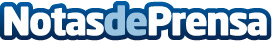 La instalación de una estación de bombeo con energía solar permite reducir el nivel de salinización de la laguna de la Escanyissada El sistema permitirá bombear un caudal de 200 litros/segundo y pondrá en movimiento las masas de agua a las zonas muertas de la lagunaDatos de contacto:Nota de prensa publicada en: https://www.notasdeprensa.es/la-instalacion-de-una-estacion-de-bombeo-con_1 Categorias: Cataluña Ecología http://www.notasdeprensa.es